У  К  Р А  Ї  Н  А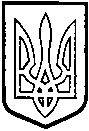 ТОМАШПІЛЬСЬКА РАЙОННА РАДАВ І Н Н И Ц Ь К О Ї  О Б Л А С Т ІРІШЕННЯ №395від 23 березня 2018 року							25 сесія 7 скликанняПро продовження терміну дії договору орендиВідповідно до пункту 19 частини 1 статті 43, частин 4,5 статті 60 Закону України «Про місцеве самоврядування в Україні», рішення 23 сесії районної ради 5 скликання від 28 квітня 2009 року №284 «Про управління об’єктами спільної власності територіальних громад району», рішення 12 сесії районної ради 6 скликання від 29 грудня 2011 року №158 «Про Порядок передачі в оренду майна, що є об’єктом права спільної власності територіальних громад Томашпільського району», враховуючи клопотання управління агропромислового розвитку райдержадміністрації та висновок постійної комісії районної ради з питань регулювання комунальної власності, комплексного розвитку та благоустрою населених пунктів, охорони довкілля, будівництва і приватизації, районна рада ВИРІШИЛА:1. Дозволити управлінню агропромислового розвитку райдержадміністрації  продовжити, терміном на 3 роки, дію раніше укладеного договору оренди з Головним територіальним управлінням юстиції у Вінницькій області нежитлового вбудованого приміщення, розташованого за адресою: Вінницька обл.,                   смт. Томашпіль, пл. Тараса Шевченка, 6, загальною площею 56,45 кв.м., для розміщення робочих кабінетів Томашпільського районного відділу державної реєстрації актів цивільного стану Головного територіального управління юстиції у Вінницькій області.2. Управлінню агропромислового розвитку районної державної адміністрації (Випаріна В.Л.), продовження терміну дії договору оренди зазначених приміщень провести відповідно до чинного законодавства України та надати примірники додаткових угод районній раді в п’ятиденний термін.3. Контроль за виконанням даного рішення покласти на постійну комісію районної ради з питань регулювання комунальної власності, комплексного розвитку та благоустрою населених пунктів, охорони довкілля, будівництва і приватизації (Гаврилюк В.А.).Голова районної ради							Д.Коритчук